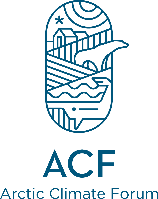 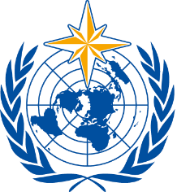 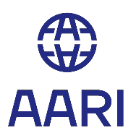 Dear Colleague(s),On behalf of Arctic and Antarctic Research Institute (AARI), St Petersburg, Russia, organizing committee of the event and in collaboration with the World Meteorological Organization (WMO), I am pleased to invite you to participate in the 5th Arctic Climate Forum (ACF-5), May 27-28 2020.ACF is based on the Regional Climate Outlook Forum (RCOF) concept developed and supported by WMO in many regions around the world over the past two decades, as a key activity of WMO Regional Climate Centres (RCCs). WMO has established RCCs in many areas of the globe to fill geographical and service gaps in climate information, and to improve the collaboration and integration amongst National Meteorological and Hydrological Services (NMHS). The WMO, with active support from its Members in the Arctic region, has been making concerted efforts to implement an Arctic Regional Climate Centre Network (ArcRCC-N) to operationally provide climate scale (monthly and seasonal) circumpolar summary and outlook information for the key Arctic climate variables including temperature, precipitation and sea-ice for all of the Arctic. The ArcRCC-N includes 3 nodes (Nordic, North American, Northern Eurasia) supported by corresponding NMHS and has been in a demonstration phase since May, 2018.The key objectives of the ACF-5 are to:Develop the consensus statement on the current status (winter 2019/2020 – spring 2020) and future outlook (summer 2020) of the Arctic climate on a seasonal scale;Raise awareness of end-users about new climate products and services for the Arctic, potential support to decision-making, and the current limitations;Interact with end-users and learn about the climate information they currently use for planning, and their needs for climate information.ACF-5 will be hosted by AARI as a virtual meeting using the WMO BlueJeans video system. Given the limitations of an online meeting, all discussions will be moderated and questions and comments will have to be posted in the chat-box of the Blue Jeans video system or sent in advance to meeting organizer. The two parts of the meeting will be arranged like this (see agenda draft):May 27th (Wednesday, Day 1, 1600-1740 UTC), this non-technical session will present: key climate information from Winter/Spring 2019/20 and the Arctic Summer 2020 outlook for 8 regions in the Arctic (see ACF-4 summary as explanation); and the Consensus Statement which provides an overall summary for the circumpolar Arctic (see Fall 2019 as explanation).May 28th (Thursday, Day 2, 1600-1800 UTC), this technical session will provide greater detail on the Winter/Spring 2019/20 observations, and the modelled and consensus aspects of the temperature, precipitation and sea-ice information used to develop the ArcRCC products. To register for the meeting please  e-mail Dr Vasily Smolyanitsky (vms@aari.aq), indicating your name, affiliation and what days you plan to join (May 27th, May 28th or both). In addition, we encourage the participants to provide a brief description (1-5 slides) on their experience and requirements in climate products, which will be used by moderators to organize the planned on-line discussions with end-users. Deadline for response is May 15th, 2020. The final agenda for the meeting will be distributed by May 22nd, 2020. Documents, ArcRCC presentations and end-users background information will be posted prior to the meeting at http://wdc.aari.ru/acf5/ with final versions posted at the ArcRCC-N web-site at https://arctic-rcc.org/acf.We look forward to seeing you online at the 5th Arctic Climate Forum!Yours sincerely,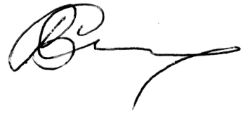 Dr Vasily SmolyanitskyCoodinator, ArcRCC-N Northern Eurasia NodeArctic and Antarctic Research Institute, St.Petersburg, RussiaOffice/Mobile: +7 812 337-3149 vms@aari.aq